	A "Mass Air Flow" sensor produces a variable output depending on the mass of the air flow through the sensor.  A faulty MAF can cause drivability problems and stalling.  A good MAF sensor should produce a signal that increases with engine speed.    1.  Check service information for the specified procedure to follow to test the MAF 	     sensor.		__________________________________________________________________  2.  Use a meter or scope with a frequency counter to record 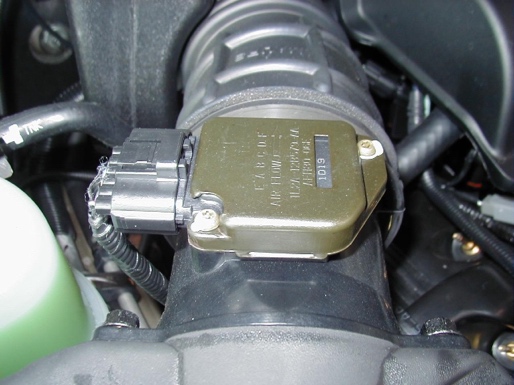 	     frequency or voltage at idle and at WOT (short bursts).	at idle = ____________       at WOT = _____________  3.  Use a scan tool and record grams per second. 		at idle = ____________       at WOT = _____________	A good MAF should read:greater than 100 grams per second (scan tool diagnosis)higher than 7000 Hertz (7 KHz) (digital MAF)higher than 4 volts (analog MAF)  4.  If the MAF sensor reading does not exceed these values, the sensing wire may be 	     contaminated or the sensor itself is defective.  5.  Based on the test results, what is the needed action?  __________________________		_________________________________________________________________		_________________________________________________________________